重庆交通大学自考新生注册及报考指南注册条件新生为已报读我校自考助学班并缴纳学费在校学习的学生。新生首次报名注册需根据我办的管理要求进行注册。如不按照要求注册造成信息无法通过审核的后果自负。特别说明：我市自学考试实行准考证终身制，即考生注册成功取得自考准考证后，该准考证终身有效，专科毕业继续读本科或换读其他专业，均无需重新注册和更换准考证号。注册及报考流程说明考生登录网址：http://zk.cqksy.cn/zkPage/index 未办理过准考证的新生首次登陆请点击“新生注册”。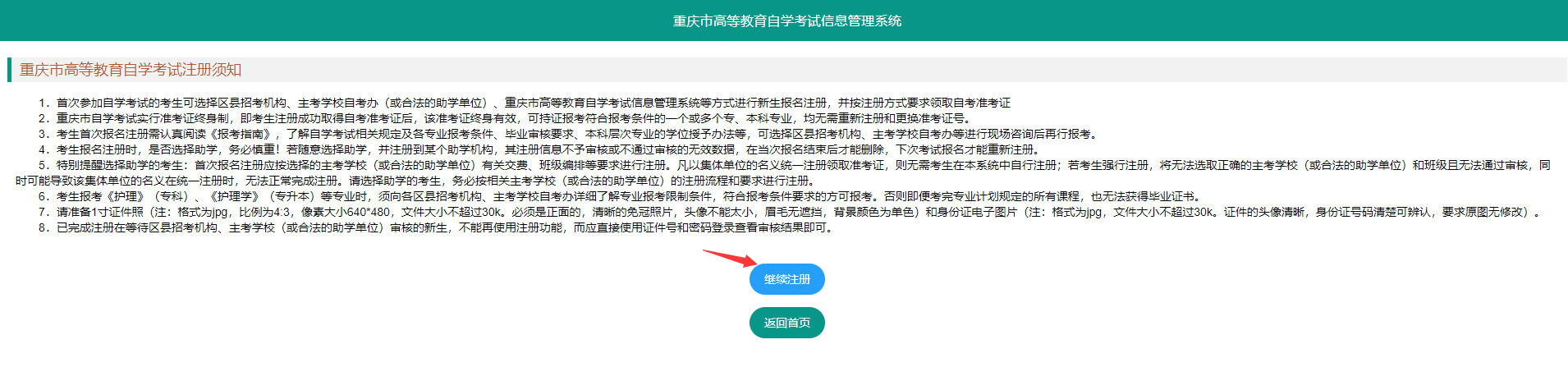 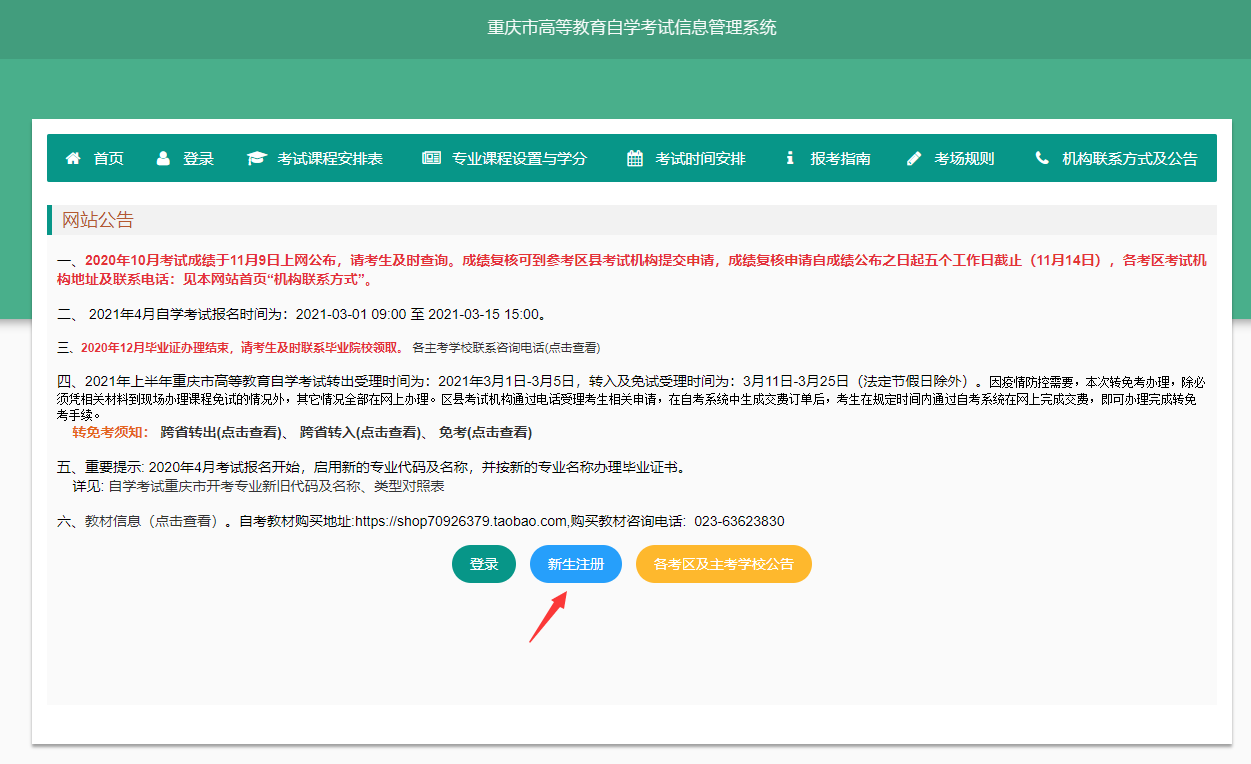 填报基本信息“考生类型”选择：“面向社会（助学考生）”；“主考院校”选择：“重庆交通大学”；“报考集体”选择：报读“自考本科二学历”的考生选择“（0807221）21级自考本科二学历”；报读“校本部周末班”的考生选择“（0807021）校本部_2021级”；“报考班级”、“报考专业”须根据考生个人情况如实填写，否则不能通过注册审核。填写完成后点击“下一步”。（以2020级为例进行演示）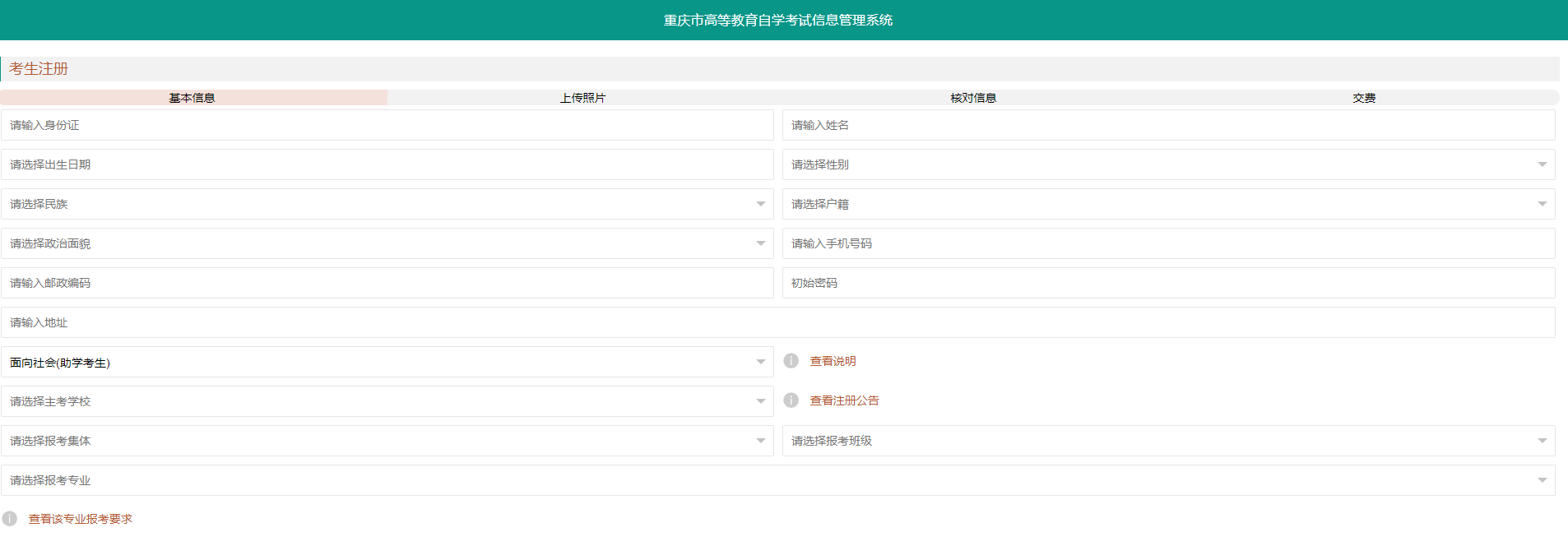 上传照片及身份证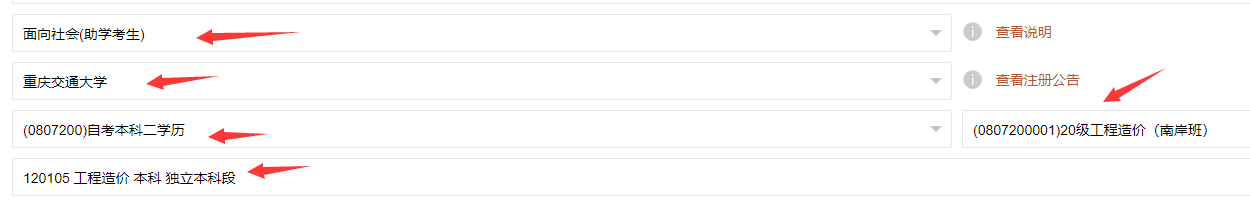 上传照片时为标准登记照，文件格式为jpg，图片比例为4:3，像素大小640*480，文件大小不超过30k! (必须是正面的，清晰的免冠照片，头像不能太小，眉毛无遮挡，背景颜 色为单色)。 此照片用作准考证及今后毕业证,请严肃对待。1.上传个人标准照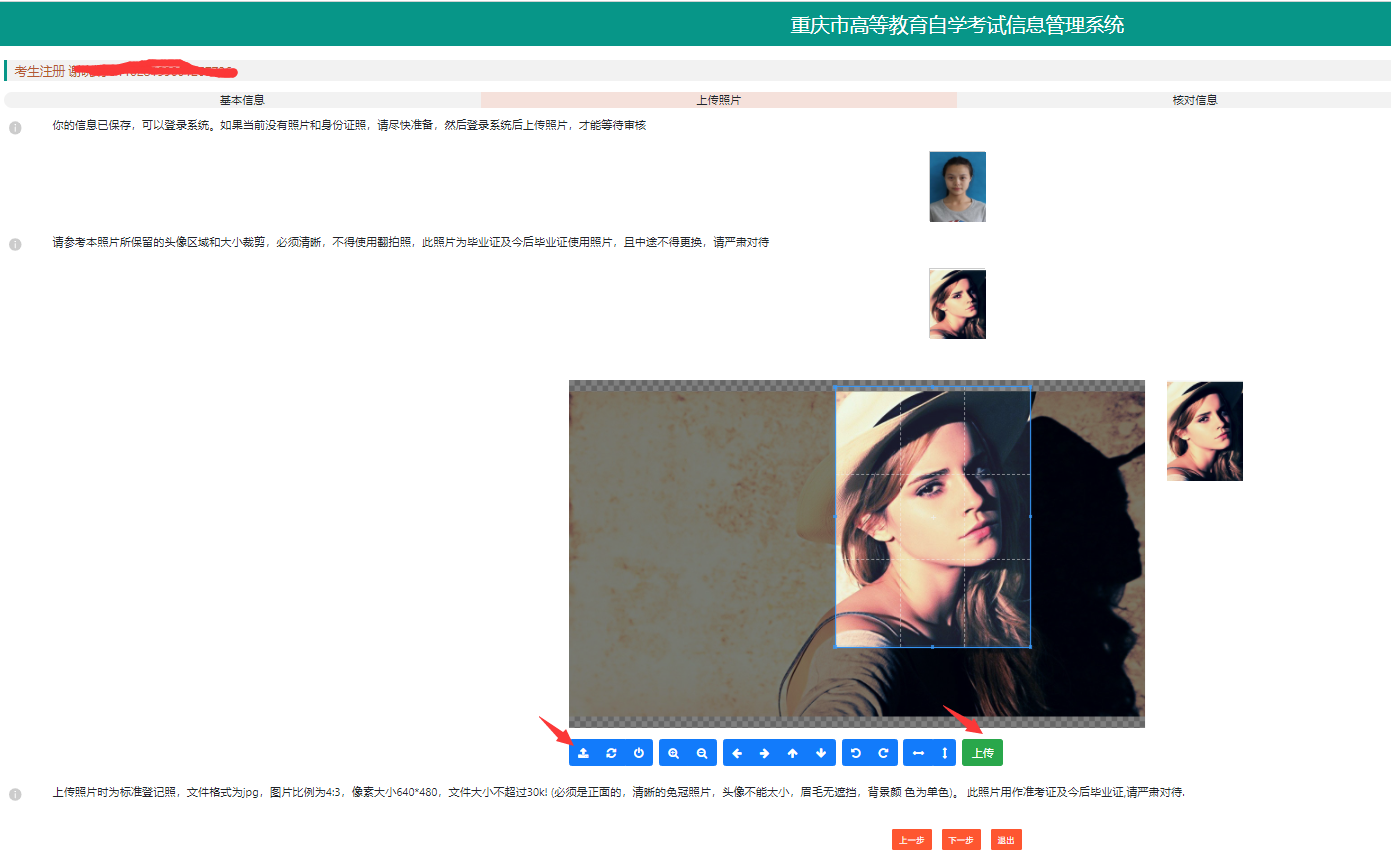 2.上传身份证照片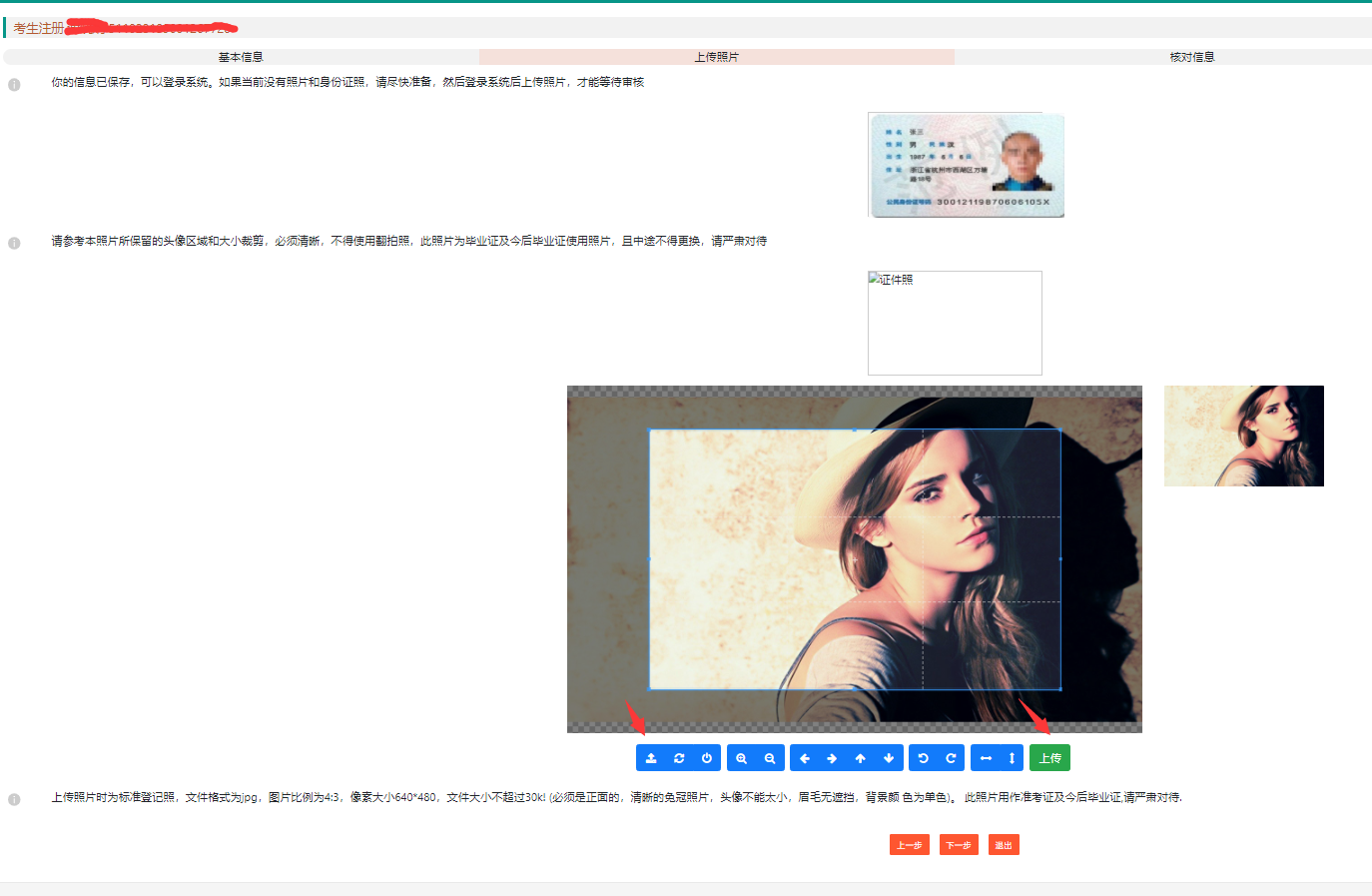 注册信息校对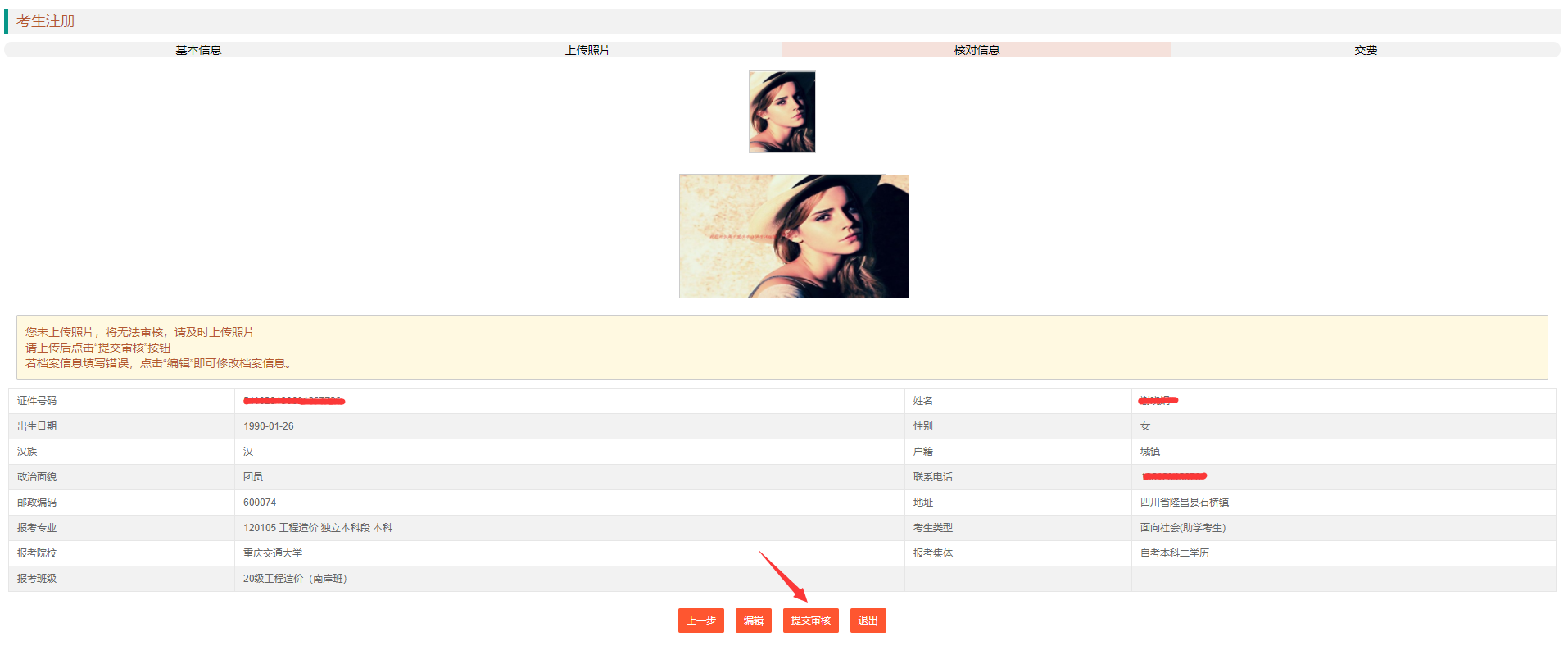 新生填写完注册信息后，再次核对信息是否正确。如信息没有错误，请点击“提交审核”。已完成信息录入等待主考院校审核的考生，须随时注意登陆系统查看审核结果。缴纳注册费新生信息审核通过后按要求缴纳48元注册费。报考相关课程及缴费考生缴纳注册费成功后，重新登陆系统。考生点击“考试报名”，选择“统考报名”选择报考课程。报考课程选定后点击“保存”。考生应尽快完成课程报考缴费，避免因报考地区名额满员而导致不能参加考试的情况。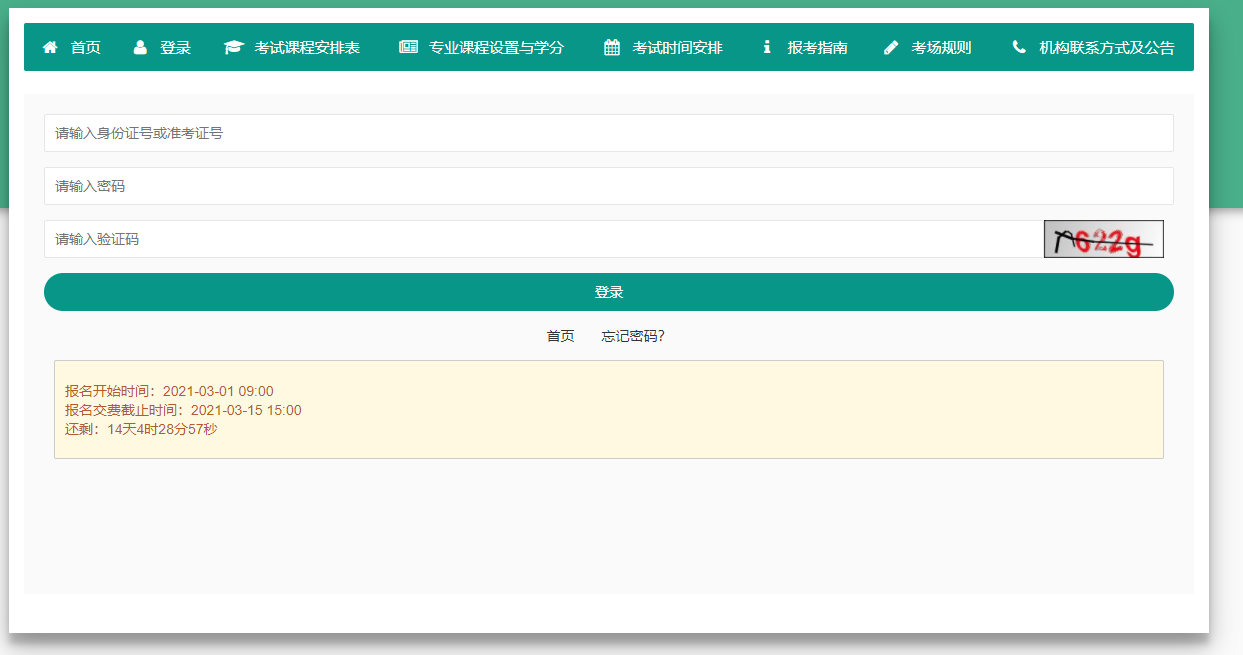 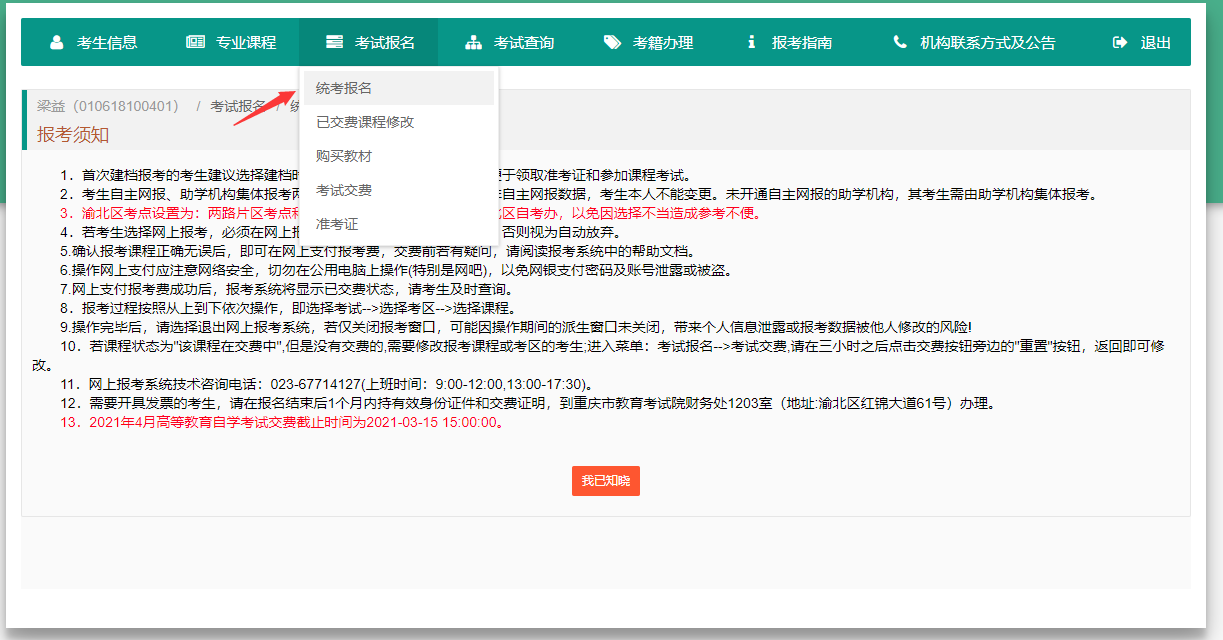 特别提醒：网上交费成功后，报考系统交费状态将显示已交费，请考生及时查询! 若网上报考时间截止时仍未完成网上交费，则视为自动放弃。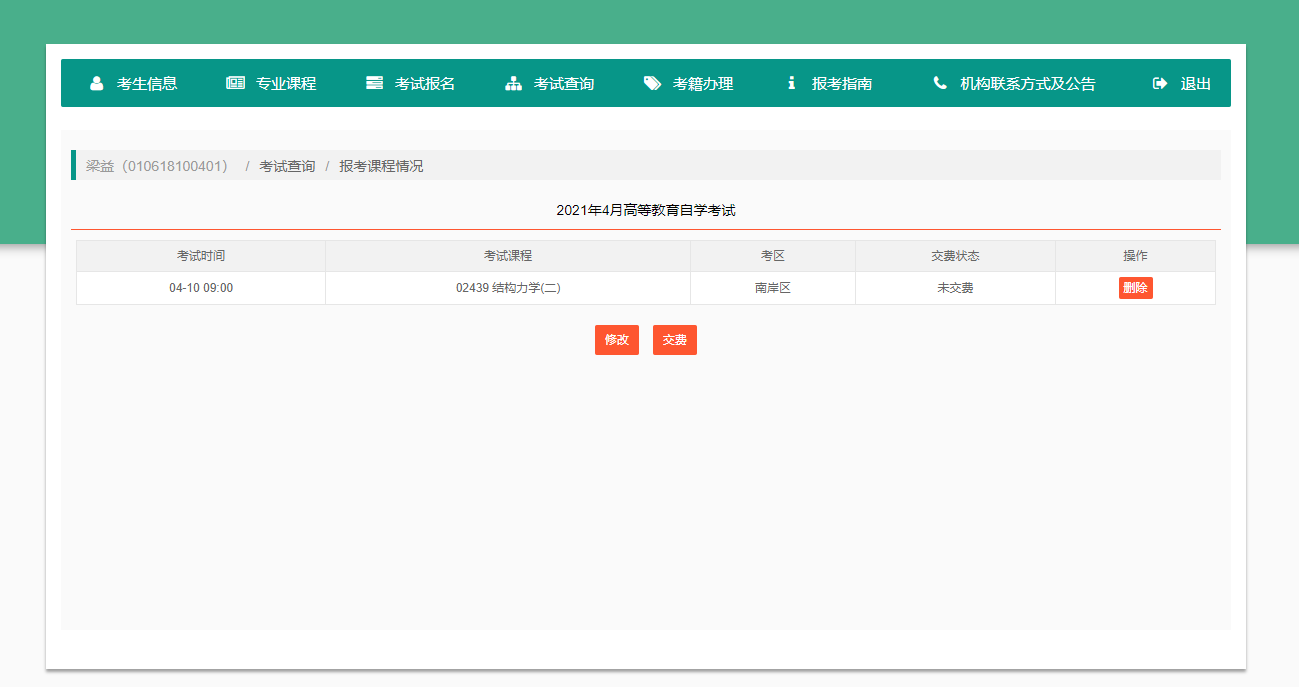 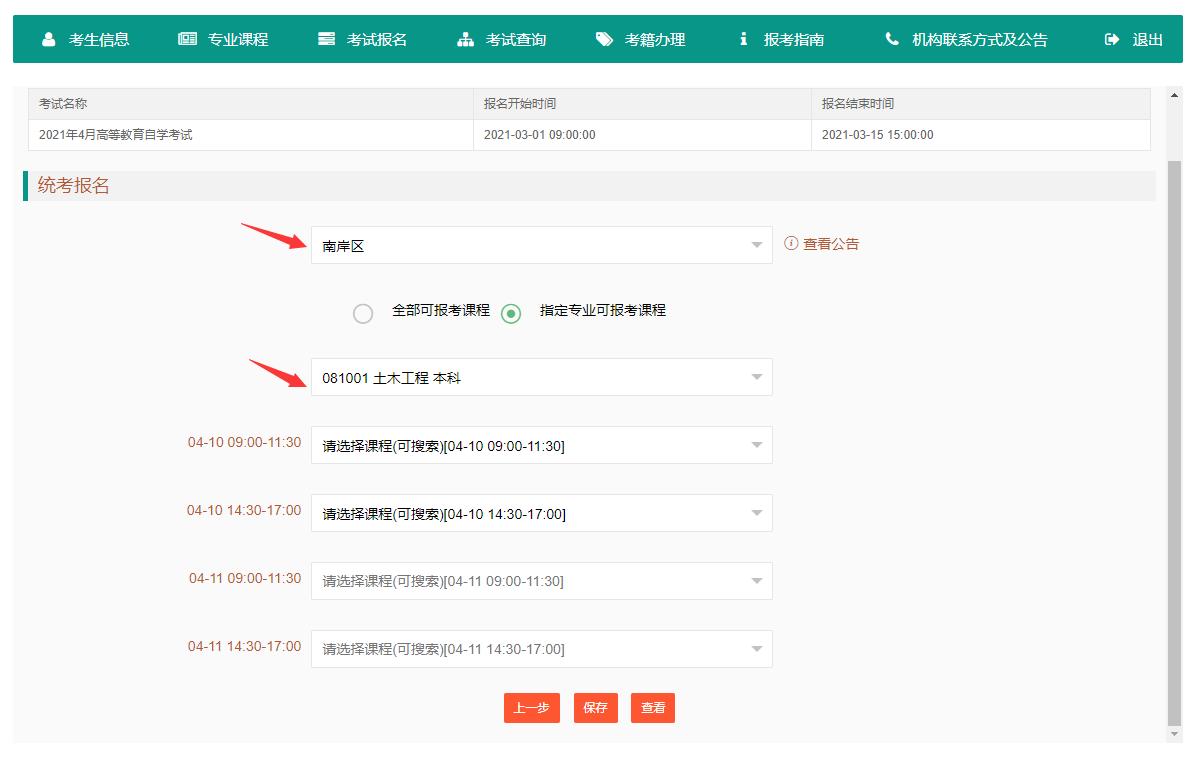 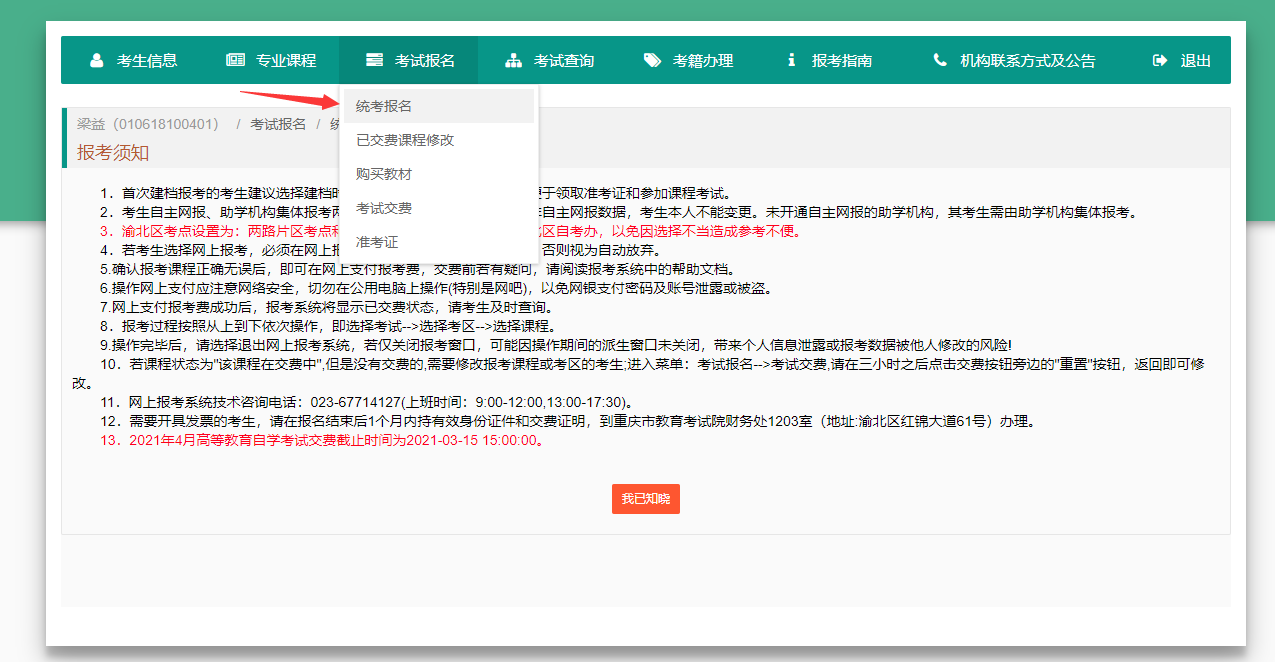                              重庆交通大学自考办                                 2022年2月28日